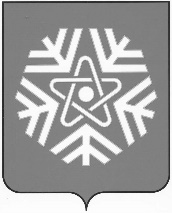 администрация  снежинского  городского  округаПОСТАНОВЛЕНИЕ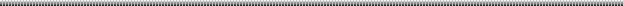         ПРОЕКТО выявлении правообладателейранее учтенного объектанедвижимостиВ соответствии со статьей 69.1 Федерального закона от 13.07.2015 № 218-ФЗ «О государственной регистрации недвижимости», на основании договора о безвозмездной передаче квартир в собственность граждан от 08.11.1994 № 6193, руководствуясь статьями 34, 39 Устава муниципального образования «Город Снежинск»,ПОСТАНОВЛЯЮ:В отношении жилого помещения с кадастровым номером 74:40:0101012:1451, площадью 50,9 кв. м, местоположение: Челябинская обл.,    г. Снежинск, улица Щелкина, дом 9, квартира 80, в качестве его правообладателей, владеющих данным жилым помещением недвижимости на праве совместной собственности, выявлены:Кулик Ирина Васильевна,         года рождения, СНИЛС           , паспорт гражданина Российской Федерации серия          №          , выдан                  , адрес регистрации по месту жительства:                                                                      ;Вдовина Юлия Александровна,            года рождения, СНИЛС               , паспорт гражданина Российской Федерации серия        №            , выдан                         , адрес регистрации по месту жительства:                                                                 ;Кулик Илья Владимирович,           года рождения, СНИЛС            , паспорт гражданина Российской Федерации серия       №            , выдан                  , адрес регистрации по месту жительства:                                                                       .Право собственности Кулик Ирины Васильевны, Вдовиной Юлии Александровны, Кулик Ильи Владимировича на указанный в пункте 1 настоящего постановления объект недвижимости подтверждается договором о безвозмездной передаче квартир в собственность граждан от 08.11.1994 № 6193, зарегистрированным в БТИ 11.11.1994. Отделу жилья и социальных программ администрации города Снежинска направить в орган регистрации прав настоящее постановление, заявление о внесении в Единый государственный реестр недвижимости сведений о правообладателе ранее учтенного объекта недвижимости и иные документы, необходимые для внесения изменений в сведения Единого государственного реестра недвижимости.4. Контроль за выполнением настоящего постановления возложить на заместителя главы городского округа Д.А. Шарыгина.Глава Снежинского городского округа 					                           А.С. Пульников от№